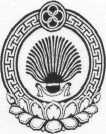 ХАЛЬМГ ТАҢҺЧИН                  ҮЛДЧН СЕЛӘНӘ МУНИЦИПАЛЬН                БҮРДӘЦИН             АДМИНИСТРАЦАДМИНИСТРАЦИЯ УЛЬДЮЧИНСКОГО СЕЛЬСКОГО МУНИЦИПАЛЬНОГО ОБРАЗОВАНИЯ РЕСПУБЛИКИ КАЛМЫКИЯ359032, Республика Калмыкия, Приютненский район, с. Ульдючины, ул. Северная, 23                             (84736) 9-7-1-82, 9-71-20, e-mail: smo.Ulduchiny@mail.ru                                             ПОСТАНОВЛЕНИЕ № 26а«29» сентября 2016 г  Об утверждении Перечня информационных систем персональных данных                        администрации Ульдючинского сельского муниципального образования            В соответствии с Федеральным законам от 27.07.2006 № 152-ФЗ «О персональных данных» и Постановлением Правительства Российской Федерации от 21.03.2012 № 211 «Об утверждении перечня мер, направленных на обеспечение выполнения обязанностей, предусмотренных Федеральным законом «О персональных данных» и принятыми в соответствии с ним нормативными правовыми актами, операторами, являющимися государственными или муниципальными органами», 	

ПОСТАНОВЛЯЮ:             1. Утвердить Перечень информационных систем персональных данных администрации Ульдючинского сельского муниципального образования на обработку персональных данных (Приложение № 1)	  2.    Настоящее постановление разместить на официальном сайте Приютненского  района в сети Интернет: http://priutnoe.rk08.ru и опубликовать в информационном бюллетене «Вестник Приютненского РМО РК». Глава СМО  ___________________ Б.И. СанзыровПриложение №1к постановлению администрации от 29.09.20216 г № 26аПеречень
информационных систем персональных данных администрации Ульдючинского сельского муниципального образования Республики КалмыкияНе автоматизированная обработка персональных данных: личные дела, трудовые книжки№ п/пНаименование информационной системыИнформационная  система «АС Смета»«СБиС ++ Электронная отчетность и документооборот»Портал СУФДК-Сервис «Похозяйственная книга»